Южно-Уральский государственный университет (Национальный исследовательский университет)Научно-образовательный форум«КОММУНИКАЦИОННЫЙ ЛИДЕР XXI ВЕКА»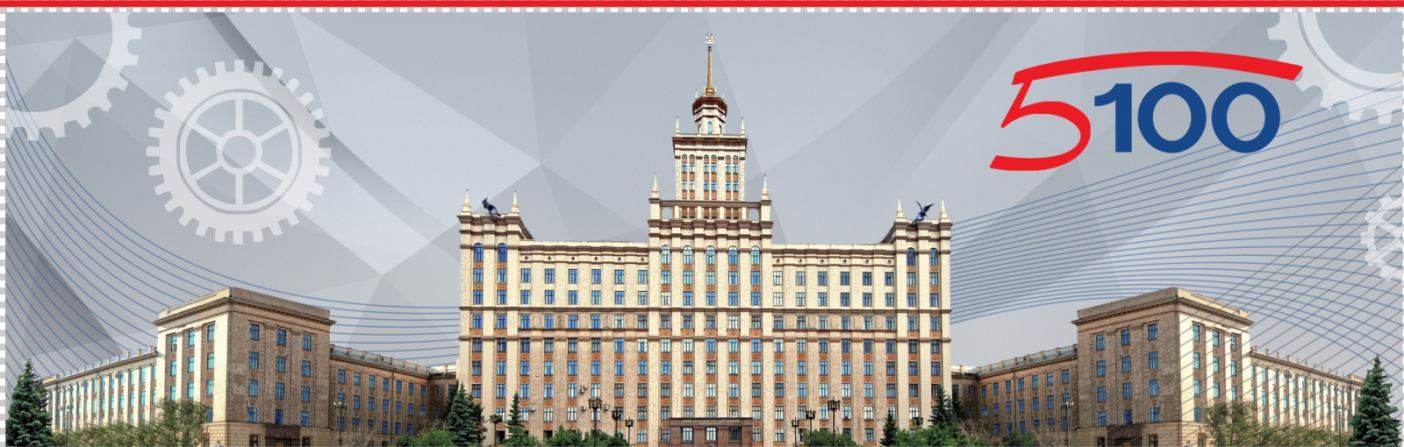 
III Международный фестиваль-конкурс студенческих и школьных средств массовой информации «Планета Медиа» Уважаемые коллеги!Приглашаем вас стать участниками III Международного фестиваля-конкурса студенческих и школьных средств массовой информации «Планета Медиа», который пройдет с 26 по 29 марта 2018 года в рамках научно-образовательного Форума «Коммуникационный лидер XXI века». Организатором является кафедра «Журналистика и массовые коммуникации» факультета журналистики ИСГН Южно-Уральского государственного университета (г. Челябинск).Цели III Международного фестиваля-конкурса студенческих и школьных средств массовой информации «Планета Медиа»:открыть дорогу новому поколению медиаспециалистов в условиях современного коммуникационного пространства; развитие молодежной интеллектуальной среды;помощь студентам и школьникам в раскрытии своего творческого потенциала и выражении жизненной позиции;повышение мотивации школьников и студентов к освещению социально-значимых и духовно-нравственных тем в средствах массовой информации;повышение уровня интернационализации и языковой компетенции;научить школьников и студентов создавать медиапродукты для их передачи по разным каналам информации: телевидение, радио, печать, интернет и социальные сети.I. НАПРАВЛЕНИЯ ФЕСТИВАЛЯ-КОНКУРСА1.1. III Международный фестиваль-конкурс студенческих и школьных средств массовой информации «Планета Медиа» пройдет очно в городе Челябинске с 26 по 29 марта 2018 года по следующим направлениям:«Телевидение»;«Радиовещание»;«Печатные СМИ»;«Универсальная журналистика» (материалы для всех видов СМИ);«Интернет-СМИ и социальные сети»;«Международная журналистика» (материалы на иностранном языке).II. УСЛОВИЯ ФЕСТИВАЛЯ-КОНКУРСА2.1. Общие условия: все участники фестиваля-конкурса подразделяются на две категории: «Студенты», «Школьники».2.2. Участник (автор, редактор, творческий коллектив) фестиваля-конкурса представляет ссылки на программу/материал в каждой из номинаций (в одной заявке нельзя размещать несколько ссылок. Заявка на каждый материал должна быть оформлена отдельно). Форма заявки: goo.gl/5EnGb5 2.3.  Материалы, представленные на фестиваль-конкурс, должны быть опубликованы в школьных и студенческих СМИ в течение 2017 года и размещены в интернете.Работы, не соответствующие условиям предоставления на конкурс, оргкомитетом не рассматриваются. Срок подачи заявок до 12 марта 2018 г. (включительно!)2.2. Направление №1 «Телевидение».Формат подачи материала – отдельные ссылки на каждый материал.Заявку необходимо заполнить, пройдя по ссылке goo.gl/5EnGb5 Контактное лицо: редактор ЮУрГУ-ТВ – Марусеева Ольга Валерьевна, тел/факс: (351) 267-90-82.Номинации:Острый репортажГорячая новостьГерой дняНаши событияАльма-матерКритерии оценки:- актуальность и информационная насыщенность; - социальная значимость;- композиционная целостность текста;- качество звукового оформления;- операторская работа и логика монтажа.- оценка работы автора в кадре (за кадром): способность вызывать доверие, обаяние, четкая речь, коммуникабельность.Категория «Школьники» оценивается в тех же номинациях в своей подгруппе!2.3. Направление №2 «Радиовещание».Формат подачи материала – отдельные ссылки на каждый материал. Заявку необходимо заполнить, пройдя по ссылке goo.gl/5EnGb5 Контактное лицо: главный редактор «Радио “ЮУрГУ”» – Ионова Юлия Олеговна, тел/факс: (351) 267-93-20.Номинации:Острый репортажГорячая новостьГерой дняНаши событияАльма-матерКритерии оценки:- актуальность и событийность;- оригинальность и достоверность;- композиционная целостность текста.- музыкальное оформление и использование интершумов;- логика и своеобразие радиомонтажа;- оценка работы радиоведущего: разговорная, «живая» речь; интонация и темп речи; аргументированность; стилистика, грамотность. Категория «Школьники» оценивается в тех же номинациях в своей подгруппе!2.4. Направление №3 «Печатные СМИ».Формат подачи материала – ссылка на PDF-версию.Заявку необходимо заполнить, пройдя по ссылке goo.gl/5EnGb5 Контактное лицо: главный редактор газеты «Технополис» – Глушков Андрей Алексеевич, тел/факс: (351) 272-31-42.Номинации:Острый репортажГорячая новостьГерой дняНаши событияАльма-матерКритерии оценки:- актуальность и информационность;- литературный текст: стилистика, грамотность, художественность;- образность и композиционная целостность текста;- жанрово-тематическое своеобразие;- верстка и дизайн издания;- авторская индивидуальность.Категория «Школьники» оценивается в тех же номинациях в своей подгруппе!2.5. Направление №4 «Интернет-СМИ и социальные сети».Формат подачи материала – отдельные ссылки на каждый материал и конкретную социальную сеть (ВКонтакте, Twitter, Facebook, Instagram и др.).  Заявку необходимо заполнить, пройдя по ссылке goo.gl/5EnGb5 Контактное лицо: доцент кафедры «Журналистика и массовые коммуникации», кандидат философских наук – Исмаилов Анвар Юрьевич; тел/факс: (351) 267-93-65.Номинации:Острый репортажГорячая новостьГерой дняНаши событияАльма-матерКритерии оценки:- применение цифровых технологий и использование хэштегов;- объем и качество представленного контента;- оперативность;- умение излагать факты в соответствии со спецификой социальной сети; - взаимодействие с аудиторией, уникальные посетители и просмотры;- стиль и контент социальной сети/поста.Категория «Школьники» оценивается в тех же номинациях в своей подгруппе!2.6. Направление №5 «Универсальная журналистика» (материалы для всех видов СМИ).Формат подачи материала – отдельные ссылки на каждый материал. Пакет представляемого на конкурс материала с пометкой «Универсальный журналист» обязательно включает в себя:Ссылка на ТВ-версию материала;Ссылка на радио версию материала;Ссылка на печатную версию материала;Ссылка на интернет-версию материала.Заявку необходимо заполнить, пройдя по ссылке goo.gl/5EnGb5Контактное лицо: доцент кафедры «Журналистика и массовые коммуникации», кандидат филологических наук, Красавина Анна Викторовна, тел/факс: (351) 267-93-20.Номинации:Острый репортажГорячая новостьГерой дняНаши событияАльма-матерКритерии оценки:- умение излагать факты в конвергентном медиапространстве; - понимание специфики деятельности различных видов СМИ;- применение цифровых технологий;- знание информационных потребностей своей аудитории различных СМИ;- качество контента мультимедийного материала.Категория «Школьники» оценивается в тех же номинациях в своей подгруппе!2.7. Направление №6 «Международная журналистика».Формат подачи материала – отдельные ссылки на каждый материал в любом виде СМИ или социальных сетях, опубликованный на иностранном языке.Заявку необходимо заполнить, пройдя по ссылке goo.gl/5EnGb5 Контактное лицо: преподаватель кафедры «Журналистика и массовые коммуникации» – Важенина Ольга Анатольевна, тел/факс: (351) 267-93-65.Номинации:Острый репортажГорячая новостьГерой дняНаши событияАльма-матерКритерии оценки:- актуальность и  информационность;- лексическая и грамматическая вариативность; - правильность оформления речи на иностранном языке;- стилистическая грамотность перевода;- профессиональное произношение.Категория «Школьники» оценивается в тех же номинациях в своей подгруппе!III. ОЦЕНКА РАБОТ3.1. Оценка работ, присланных на III Международный фестиваль-конкурс студенческих и школьных средств массовой информации «Планета Медиа» проходит по различным направлениям в два этапа: первый предварительный отбор работ проводится до начала фестиваля-конкурса в открытом режиме на кафедру «Журналистика и массовые коммуникации» факультета журналистики ЮУрГУ. На втором этапе оценку вышедших в финал конкурсных работ проводят студенческое жюри, сформированное из участников фестиваля-конкурса, результат которого утверждает Большое жюри по определению победителей фестиваля-конкурса.3.2.Председатель Большого жюрипрезидент Евразийской Академии Телевидения и Радио, почетный кинематографист России, продюсер В.Д. Рузин (г. Москва).Первый зам. председателя Большого жюридоктор филологических наук, профессор, декан факультета журналистики ЮУрГУ, зав. кафедрой «Журналистика и массовые коммуникации» Л.П. Шестёркина.3.3. Члены Большого жюри:доктор филологических наук, доцент, зав. научно-исследовательским сектором Академии медиаиндустрии С.Л. Уразова (г. Москва);доктор филологических наук, доцент кафедры телерадиожурналистики СПбГУ С.Н. Ильченко (г. Санкт-Петербург);заместитель директора ГТРК «Южный Урал» Е.Л. Дмитренко;председатель Союза журналистов Челябинской области О.В. Давиденко;председатель «Лиги юных журналистов» Г.Д. Павлова;директор Центра информации, связей с общественностью и мониторинга ЮУрГУ Д.В. Руденок;директор ТРК «ЮУрГУ-ТВ» С.И. Гордиенко;главный редактор газеты «Технополис» А.А. Глушков;директор 360-градусного мультимедийного учебного ньюсрума ЮУрГУ «Newsroom Digital» А.Р. Марфицына. 3.4.По итогам фестиваля присуждаются: дипломы победителей 1, 2, 3 степени в каждой номинации всех конкурсов.Декан факультета журналистики ИСГН                                                     Л.П. Шестеркина